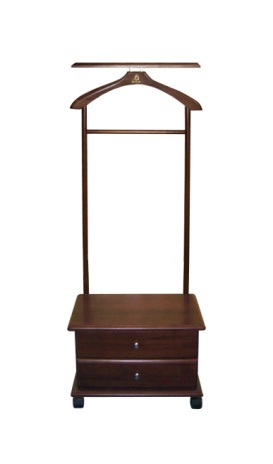 Комплектовочная ведомостьКомплект фурнитуры            Порядок сборки:Сборка ящиков: Желтыми саморезами 3*25 прикручиваем боковины ящиков (12) к фасаду ящика (10). Вставляем днище ящика (9) в пазы боковин ящика (12).С помощью отвертки прикручиваем ручку ящика (11) к фасаду ящика (10).Желтыми саморезами 3*25 прикручиваем заднюю стенку ящика (8) к боковинам ящика (12).Те же операции проделываем со вторым ящиком.Сборка тумбочки:Евровинтами 6*50 – 4шт, через отверстия в днище тумбочки (6) прикручиваем боковину правую (3) и левую (5).Вставляем заднюю стенку (4) в паз боковины правой (3) и боковины левой (5).На шкант 8*35 (черный) специально наносим клей ПВА и вставляем в отверстие, расположенное под верхней крышкой тумбочки (2).Вставляем ящики в тумбочку, используя направляющие на боковинах тумбочки.С помощью шкантов 8*30 – 4шт и клея ПВА соединяем верхнюю крышку с боковинами – левой и правой. Переворачиваем тумбочку и забиваем шкант 8*35 (черный) в специальное отверстие, расположенное в днище тумбочки (6).Черными саморезами 3,5*16 прикручиваем колесные опоры (7) к днищу тумбочки (6). Евровинтами 7*70 – 4шт, с помощью ключа для евровинта через отверстия, расположенные на днище тумбочки (6) и на стойке с плечиками (1) прикручиваем стойку с плечиком (1) к тумбочке. 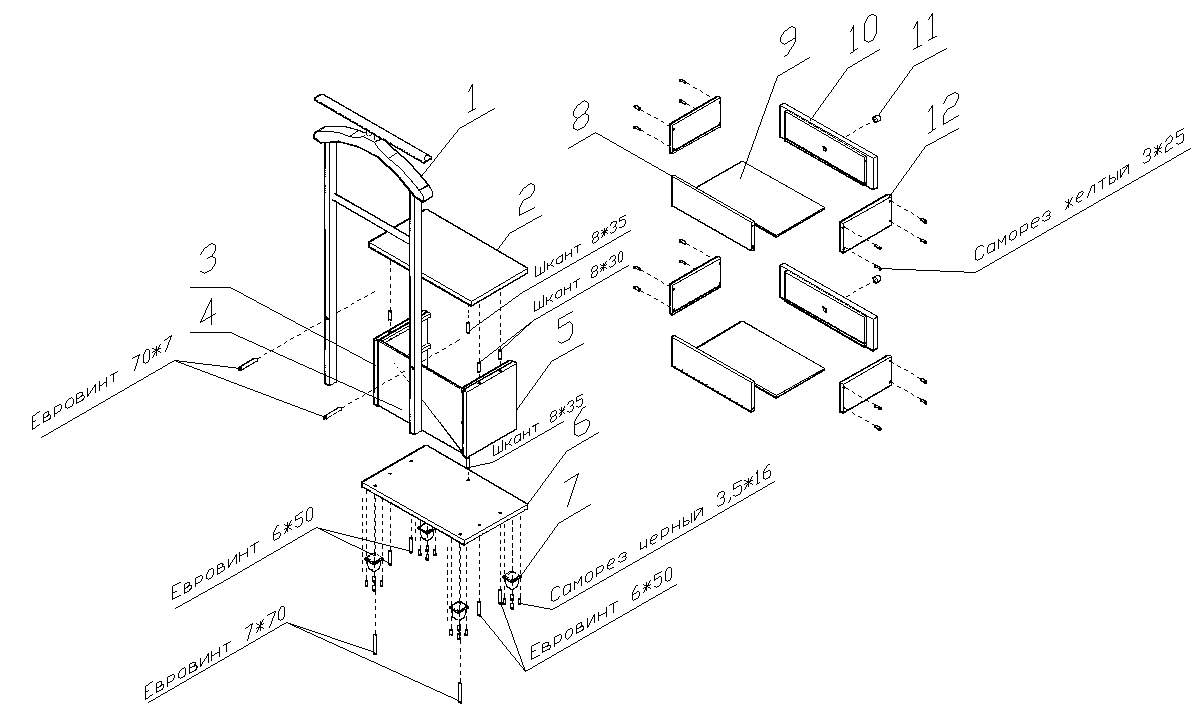 НаименованиеКол-воЕвровинт 7*704Евровинт 6*50416Шкант 8*304Шкант 8*35 (черный)2Ключ для евровинта1Клей ПВА1Желтый саморез 3*25 16